广 深 铁 路 股 份 有 限 公 司广 深 铁 路 股 份 有 限 公 司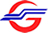 采购审前公示采购审前公示2018年5月31日2018年5月31日采购项目名称广州北车辆段2018年铁路车号自动识别系统（AEI）设备大修招标公告编号深铁物招2018字42号拟采用的采购方式谈判性采购改变招标方式原因经发布二次招标公告后，合资格报名单位不足三家招标公告发布网站中国招标投标公共服务平台（http://www.cebpubservice.com)      广深铁路股份有限公司（http://www.gsrc.com)               广深铁路股份有限公司办公网  招标公告发布时间第一次：2018年5月15日                                             第二次：2018年5月23日公示时间2018年5月31日到2018年6月4日公示部门电话及传真电话0755-61383293，传真0755-61382451